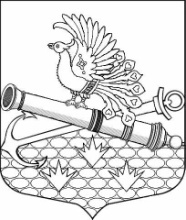 МУНИЦИПАЛЬНЫЙ СОВЕТ МУНИЦИПАЛЬНОГО ОБРАЗОВАНИЯМУНИЦИПАЛЬНЫЙ ОКРУГ ОБУХОВСКИЙПЯТЫЙ СОЗЫВ192012, Санкт-Петербург, 2-й Рабфаковский пер., д. 2, тел. (факс) 368-49-45E-mail: info@moobuhovskiy.ru  Сайт: http://мообуховский.рф/РЕШЕНИЕ № «     » января  2018 года	                                                                                                                                             ПРОЕКТСанкт-Петербург«О внесении изменений в Решение МС МО МО Обуховский от 16.12.2017 № 642 «О принятии бюджета МО МО Обуховский на 2018 год» во втором чтении (в целом)»В соответствии со ст. 184.1 Бюджетного Кодекса Российской Федерации, Муниципальный совет Муниципального образования муниципальный округ ОбуховскийРЕШИЛ:1. Внести следующие изменения в Решение МС МО МО Обуховский от 16.12.2017 № 642  «О принятии бюджета МО МО Обуховский на 2018 год» во втором чтении (в целом)» (далее - Решение):      Внести изменения в приложение 2 Решения «Ведомственная структура расходов бюджета внутригородского муниципального образования Санкт-Петербурга муниципальный округ Обуховский на 2018 год» в новой редакции согласно приложению 1 к настоящему Решению.2. Настоящее решение вступает в силу со дня его официального опубликования.3. Контроль за исполнением настоящего решения возложить на главу муниципального образования, исполняющего полномочия председателя муниципального совета.Глава муниципального образования, исполняющий полномочия председателя 		муниципального совета                                                                                                        В.В.Топор Приложение 1к решению МС МО МО Обуховскийот «   » января 2018 г. №  «О внесении изменений в Решение МС МО МО Обуховский от 16.12.2017 № 642 «О принятии бюджета МО МО Обуховский на 2018 год» во втором чтении (в целом)»Изменения, вносимые в приложение 2 к решению МС МО МО Обуховский от 16.12.2017 № 642 «О принятии бюджета МО МО Обуховский на 2018 год» во втором чтении (в целом)НаименованиеКод ГБРСРаздел     подразделЦелевая статьяВид расходовСуммаМУНИЦИПАЛЬНЫЙ СОВЕТ МУНИЦИПАЛЬНОГО ОБРАЗОВАНИЯ МУНИЦИПАЛЬНЫЙ ОКРУГ ОБУХОВСКИЙ50,01.Общегосударственные вопросы911010050,01.1.Функционирование законодательных (представительных) органов государственной власти и представительных органов муниципальных образований91101031.1.1.Расходы по уплате членских взносов на осуществление деятельности Совета муниципальных образований Санкт-Петербурга и содержание его органов и иных взносов9110103092030044050,01.1.1.1.Иные бюджетные ассигнования9110103092030044080050,0МЕСТНАЯ АДМИНИСТРАЦИЯ МУНИЦИПАЛЬНОГО ОБРАЗОВАНИЯ МУНИЦИПАЛЬНЫЙ ОКРУГ ОБУХОВСКИЙ95150,01.Другие общегосударственные вопросы951011310,01.1.Расходы на поддержку работоспособности WEB сайта муниципального образования9510113090050007010,01.1.1.Закупка товаров, работ и услуг для государственных (муниципальных) нужд9510113090050007020010,02.Культура, кинематография951800-128,82.1.Культура951801-128,82.1.1.Расходы на организацию и проведение местных и участие в организации и проведении городских праздничных и иных зрелищных мероприятиях9518014400100200355,02.1.1.1.Закупка товаров, работ и услуг для государственных (муниципальных) нужд9518014400100200200355,02.1.2.Расходы на организацию и проведение досуговых мероприятий для жителей, проживающих на территории муниципального образования9518014400200560-483,82.1.2.1.Закупка товаров, работ и услуг для государственных (муниципальных) нужд9518014400200560200-483,83.Социальная политика951100068,83.1.Пенсионное обеспечение951100168,83.1.1.Расходы на предоставление доплат к пенсии лицам, замещавшим муниципальные должности и должности муниципальной службы9511001505010023068,83.1.1.1.Социальное обеспечение и иные выплаты населению9511001505010023030068,8                                                      Итого:0,0